AGENDA FOR ANNUAL MEETING IF YOU HAVE TOO MANY NOMINATIONS FOR COMMITTEE – Please contact the WI Support Team Committee or County HouseGENERALLY USED AGENDA FROM HERE1. WI ordinary business 2. Any changes to your official decisions.  Has notice has been given to change any of the following:VenueDateTimeVice PresidentNumber on Committee3. Appointment of independent examiner for coming year. 4. Presentation and adoption of Financial Statement –with the actual financial statement available, plus a short copy for members -Treasurer5. The committee's/ trustees’ Annual Report - Secretary6. President's address and adoption of Annual Report 7. Handover to WI Adviser 8. Committee members for next year announced – a list for members to see is good9. Written nominations and secret ballot for President 10. Thanks –usually President11. Refreshments and social time or an activityPlease Note: Review of bye-laws (if any) new or to be rescinded at Annual Review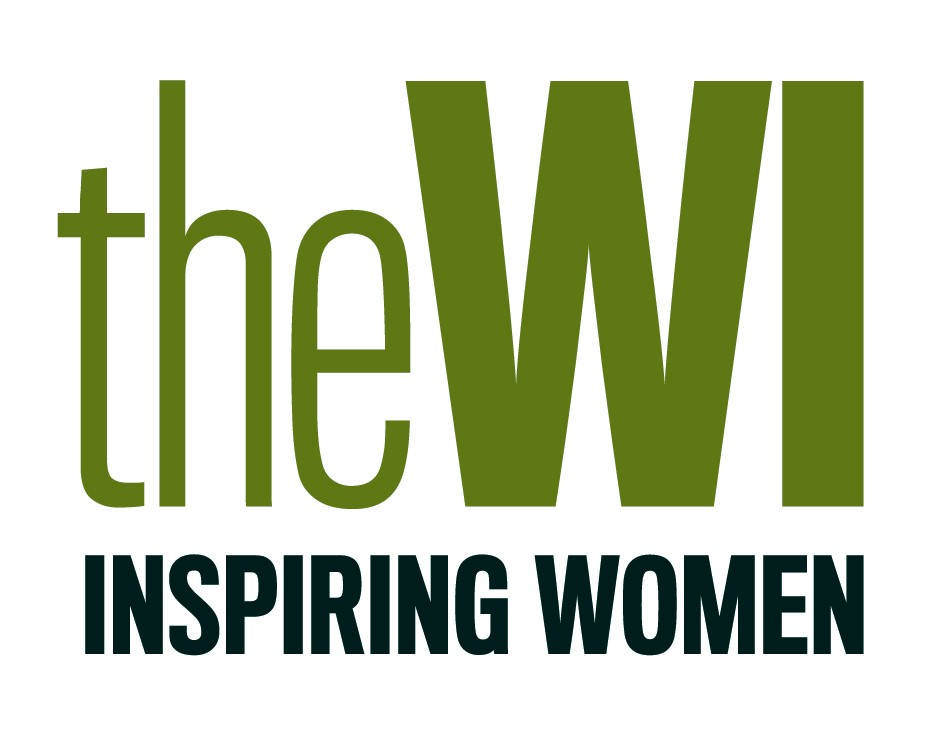 